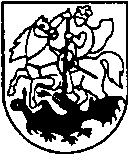 PRIENŲ RAJONO SAVIVALDYBĖS administracijosstatybos ir ekonominės plėtros skyriusBiudžetinė įstaiga, Laisvės a. 12, LT-59126 Prienai,tel. (8 319) 61 120, el. p. statyba@prienai.lt. Duomenys kaupiami ir saugomi Juridinių asmenų registre, kodas 288742590Prienų rajono savivaldybės tarybaiSPRENDIMO „DĖL SUTIKIMO PERIMTI VALSTYBĖS TURTĄ PRIENŲ RAJONO SAVIVALDYBĖS NUOSAVYBĖN“ PROJEKTO aiškinamasis Raštas2021-03-23Sprendimo projekto tikslai ir uždaviniai: Perimti Prienų rajono savivaldybės (toliau – Savivaldybė) nuosavybėn kelią Prienai–Birštonas Nr. 3306.Siūlomos teisinio reguliavimo nuostatos:Sprendimo projektas parengtas vadovaujantis Lietuvos Respublikos vietos savivaldos įstatymo 6 straipsnio 32 punktu, kuris nustato, kad savarankiškoji savivaldybių funkcija yra savivaldybių vietinės reikšmės kelių ir gatvių priežiūra, taisymas, tiesimas ir saugaus eismo organizavimas; Lietuvos Respublikos valstybės ir savivaldybių turto valdymo, naudojimo ir disponavimo juo įstatymo 6 straipsnio 2 punktu, kuris nustato, kad savivaldybė turtą įgyja savivaldybės tarybos sutikimu perimdama valstybės turtą savivaldybės savarankiškosioms funkcijoms įgyvendinti, kai šis turtas perduodamas savivaldybės nuosavybėn pagal Vyriausybės nutarimus šio įstatymo 20 straipsnio 1 dalies 4, 5 ir 6 punktuose nustatytais atvejais; 20 straipsnio                 1 dalies 5 punktu, kuris nustato, kad valstybei nuosavybės teise priklausantis turtas savivaldybių nuosavybėn (savivaldybių savarankiškosioms funkcijoms įgyvendinti) perduodamas Vyriausybės nustatyta tvarka.  Laukiami rezultatai:Perėmus kelią Nr. 3306 Prienų rajono savivaldybės nuosavybėn, Savivaldybė galės priimti sprendimus dėl kelio ženklų pastatymo, vietų perėjoms parinkimo.Lėšų poreikis ir šaltiniai:Nėra.Kiti sprendimui priimti reikalingi pagrindimai, skaičiavimai ar paaiškinimai:2021-01-27 nuotoliniu būdu vyko posėdis, kuriame dalyvavo VĮ Lietuvos automobilių kelių direkcijos (toliau – Kelių direkcija) ir Prienų rajono savivaldybės  atstovai. Posėdžio metu buvo svarstomas valstybinės reikšmės rajoninio kelio Prienai–Birštonas Nr. 3306 perdavimo Savivaldybės nuosavybėn klausimas ir nutarta, kad Kelių direkcija kreipsis į Savivaldybę su siūlymu perimti kelią Nr. 3306 Savivaldybės nuosavybėn. Vadovaujantis Kelių įstatymo 3 str. 3 d. 1 p., vietinės reikšmės viešieji keliai – tai keliai, jungiantys rajoninius kelius, gyvenamąsias vietoves, sąvartynus, rekreacijos objektus, lankomus gamtos, kultūros paminklus, taip pat gatvės gyvenamosiose vietovėse, jungiamieji ir kiti keliai, nepriskirti valstybinės reikšmės keliams. Atsižvelgdama į tai, kad didžioji kelio Nr. 3306 dalis (unik. Nr. – 4400-2008-0146) yra Prienų miesto gatvė, t. y. pagal reikšmę jis priskirtinas vietinės reikšmės keliams (toliau – Kelias), Kelių direkcija siūlo minėtą kelią perimti Savivaldybės nuosavybėn. Prienų rajono savivaldybės teritorijoje Kelias sutampa su J. Basanavičiaus, Kęstučio ir Paupio gatvių dalimis. Perėmus sprendimo 1 punkte nurodytą turtą gatvių pavadinimai išliks tie patys, jiems bus suteikti šie numeriai: J. Basanavičiaus g. – Nr. PR-208; Paupio g. – Nr. PR-209; Kęstučio g. – Nr. PR-63. Savivaldybei priėmus sprendimą perimti kelią Nr. 3306, Kelių direkcija įsipareigoja: 1) teikti prašymą Susisiekimo ministerijai inicijuoti Lietuvos Respublikos Vyriausybės nutarimo projekto dėl Kelio perdavimo Savivaldybės nuosavybėn rengimą; 2) iki Kelio perdavimo Savivaldybės nuosavybėn, sutvarkyti Kelio ruožo nuo 0,9 km iki 1,034 km kelkraštį. Lyginamasis variantas: Nėra.PRIDEDAMA. Kelio Prienai-Biršonas Nr. 3306 schema, 1 lapas.Skyriaus vedėjas		Tomas ŽvirblysDžiuljeta Čepeliauskienė, tel. (8 319) 61 173, el. p. dziuljeta.cepeliauskiene@prienai.lt 